Уважаемый руководитель!Управление образования информирует Вас о проведении общероссийской онлайн-конференции в Международный день инвалидов 3 декабря 2020 года по тестированию граждан на тему доступной среды и инклюзивного общения в рамках реализации социального проекта Тотальный тест «Доступная среда».В целях информирования и организации участия учащихся (воспитанников) их законных представителей, сотрудников образовательных организаций, просим Вас в срок до 12 часов 02 декабря 2020 года разместить анонс о Тотальном тесте «Добровольная среда» и алгоритм регистрации участников на сайтах образовательных организаций, инстаграмм. Зарегистрировавшиеся участники смогут пройти тест в личных кабинетах 3 декабря 2020 года с 10 часов по московскому времени.В срок до 15 часов 04 декабря 2020 года направить в управление образования информацию о количестве участников Тотального теста «Доступная среда».Заместитель начальника управления	                       	С.В. ОлейничукАстафьева Елена Анатольевна,  заместитель начальника  управления образования мэрии города, начальник отдела по вопросам общего образования, +7(42622) 2-20-70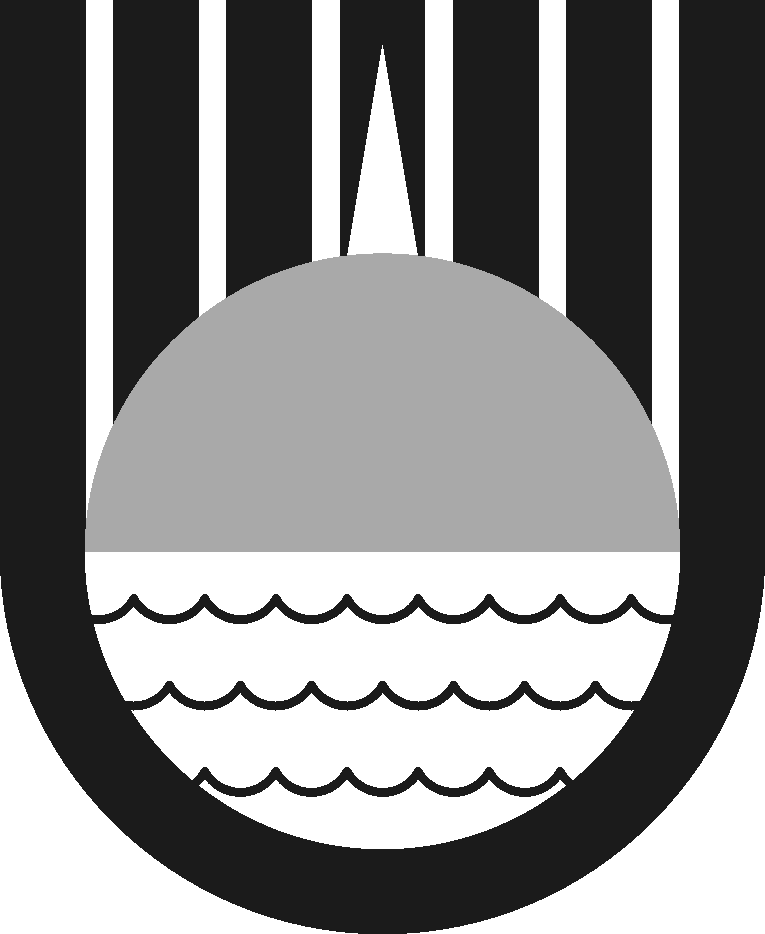 Муниципальное образование«Город Биробиджан»Еврейской автономной областиМЭРИЯ ГОРОДАУПРАВЛЕНИЕ ОБРАЗОВАНИЯ60-летия СССР пр., д. 22, г. Биробиджан, 679000Тел./факс (42622) 2-20-72 e-mail: birobr@post.eao.ru; http://www.biradm.ru_________________ № _______________На № _____________ от _____________Руководителям МОУ, ДОУ, ЦДТ